部编版五年级语文下册第二单元测试卷含答案姓名：___________班级：___________考号：___________一、基础百花洲。
1．读拼音，结合语境写字词。 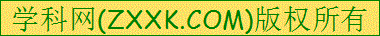 （1）yán cháng（       ）友谊的方法是：抛弃dù jì（      ）和zì sī（      ）。[来源:学.科.网]（2）有了领导的dū zhàn（      ），再加上球迷的léi gǔ（     ）助威、摇旗nà hǎn（      ），北京国安队的wài yuán（      ）在这场比赛中表现积极。2．我给句中加点的汉字选择正确的读音。  ①那只大虫眼里，口里，鼻子里，耳朵里，都迸（bèng  bìng）出鲜血来。②那只大虫又饥又渴，从半空里蹿（cuàn  cuān）下来。③（武松的）酒力发作，踉踉跄（liàng qiàng  làng cāng）跄地奔过乱树林。3．我会组词缓（     ）  妒（     ）  援（     ）   炉（     ）   幔（     ）  呐（     ）  慢（     ）   纳（     ）4．查字典填空。    （1）“歇”用部首查字法，应查________部，再查________画。用音序查字法应查音序________，再查音节________，组词________    （2）“揪”用部首查字法，应查________部，再查________画。用音序查字法应查音序________，再查音节________，组词________5．给下面的句子填上恰当的关联词语。  ①________困难再大，我________要克服。[来源:学科网ZXXK]②________你知道学习的重要，________应该认真对待。③这股寒流________从内蒙古来的，________从西伯利亚来的。④爸爸________不抽烟，________不喝酒。6．把下面的词语补充完整，再选词填空。（    ）（    ）挈女　       喜不（    ）（    ）天造（    ）（    ）　      （    ）（    ）挠腮（    ）（    ）神疲　       伸头（    ）（    ）（1）昨天，一位好久没有联系的朋友给我写了一封信，我______________，急忙拆信阅读起来。（2）漓江的象鼻山真是一个奇迹，大自然_____________地完成了这样一份杰作，真是让人叹为观止！7．下面是中国古代四大名著中的人物与情节，其中搭配不当的一项是（　　）A．鲁智深——倒拔垂杨柳	B．孙悟空——大闹天宫C．刘姥姥——进大观园	D．曹操——三顾茅庐8．下面诗句所写何人？请选一选。（　　）功盖三分国，名成八阵图。A．刘备	  B．关羽	C．曹操	D．诸葛亮9．下面的句子都出自《水浒传》，对加点词语解释有误的是哪一项？（    ）A．只见夜来那个人，提着桶洗面汤进来，教武松洗了面，又取了漱口水漱了口。（洗面汤：吃饭时用的菜汤。）B．鲁提辖回到下处，急急卷了些衣服盘缠，细软银两，但是旧衣粗重都弃了。（盘缠：路费。）C．知县又是要出脱宋江的，便道：“既有执凭公文，他又别无亲族，只可出一千贯赏钱，行移诸处，海捕捉拿便了。”（海捕：通缉。）10．改写句子。  ①我怎么帮得了你的忙？（改成陈述句）____________________________________________________②一万多名弓弩手一齐朝江中放箭。（缩句）____________________________________________________[来源:学科网]③诸葛亮秘密地把鲁肃请到船里。（改成“被”字句）____________________________________________________二、口语交际。根据情景写话。写字课上，同学们正在认真地练字，小明却不以为然地说：“现在是信息时代，用电脑打字又好又快，何必再辛辛苦苦地练字呢？”1.作为小明的同学，你赞成他的观点吗？为什么？____________________________________________________2.如果你不赞同他的观点，你会怎样劝说他重视练字呢？                   ____________________________________________________   三、阅读与欣赏。 (一)读片段，完成后面的练习。这时候大雾漫天，江上连面对面都看不清。天还没亮，船已经靠近曹军的水寨。诸葛亮下把船头朝西，船尾朝东，一字摆开，又叫船上的军士一边擂鼓，一边大声呐喊。鲁肃吃惊地说：“如果曹兵出来，怎么办？”诸葛亮笑着说：“雾这样大，曹操一定不敢派兵出来。我们只管饮酒取乐，天亮了就回去。”曹操听到鼓声和呐喊声，就下令说：“江上雾很大，敌人忽然来攻，我们看不清虚实，不要轻易出动。只叫弓弩手朝他们射箭，不让他们近前。”他派人去旱寨调来六千名弓弩手，到江边支援水军。一万多名弓弩手一齐放箭，箭好像下雨一样。诸葛亮又下令把船掉过来，船头朝东，船尾朝西，仍旧擂鼓呐喊，逼近曹军水寨受箭。1．《草船借箭》一文是根据________写的著名古典历史小说《______》中的一段改写的。2．文中画横线的两句话既写出了诸葛亮的 ______________，又写出曹操的_____________。3．文中画曲线的句子是__________，把箭比作__________。4．我会选择正确的答案，把序号写在括号里。诸葛亮先下令把船头朝西，船尾朝东，后来又下令把船掉过来，船头朝东，船尾朝西。原因是（  ）A．使船两面受箭。B．江中浪大，这样便于船在江中停住受箭。C．便于箭满后顺风顺水返回，省去调头时间。5．“漫”字用音序查字法应查字母_________，用部首查字法查______部，“漫”字在字典的解释有：①水过满，漾出来；②满、遍；③没有限制。文中“大雾漫天”中的“漫”应选 ________。6．”雾这样大，曹操一定不敢派兵出来。我们只管饮酒取乐，天亮了就回去。”这句话说明了诸葛亮（  ）A．诸葛亮胆子很大。B．诸葛亮很喜欢喝酒。C．诸葛亮推断事情正确，他很了解曹操的为人性格。(二)阅读下面的文章，完成练习。空城计街亭失守以后，诸葛亮一面命关兴、张苞领人马到武功山埋伏作为疑兵，一面派张翼带兵去修理剑阁，平整回川的道路，又秘密传令，叫全军暗暗收拾行装，准备撤退。诸葛亮调兵遣将，先带领五千兵马去西城搬运粮草。忽然飞马送来消息，说司马懿带领大军十五万朝西城这边蜂拥而来。这时诸葛亮身边无大将，只有一班文官，所带的五千兵马，已分了一半去搬运粮草，只剩下二千五百兵马留在城中，众文官听到这个消息，都吓得脸色发白。诸葛亮上城楼一看，果然尘土冲天，魏兵正分两路杀来。诸葛亮知道想走也来不及了，于是连忙传令下去，藏起所有的旗帜，禁止人们随便出入及大声说话，却把四面城门大开，每一个城门，用二十个军士扮作老百姓，洒扫街道，倘若魏兵来到，不可乱动。诸葛亮自己则披上鹤氅，戴上纶巾，带领两个童子坐在城楼上焚香弹琴。司马懿前军来到城下，见了如此模样，都不敢前进，连忙报告司马懿。司马懿笑着不肯相信，下令停止行进，在马上远远观望，果然看见诸葛亮坐在城楼上，满面笑容，悠闲地弹琴。左面的童子手捧宝剑，右面的童子手拿麈（zhǔ）尾。城门内外有二十多个百姓，低头洒扫，旁若无人。司马懿看了，心中大疑，连忙传下命令，叫后军充当前军，前军改作后军，向北面山路退去。司马昭说：“或许诸葛亮没兵，故意做出这样子，父亲为什么就要退兵？”司马懿说：“诸葛亮平生谨慎，从不冒险，如今大开城门，必有埋伏。我如果进兵，就中了他的计。”于是，将两路兵马全部退去。诸葛亮见魏兵远去，拍手大笑起来。众官无不惊奇，便问诸葛亮：“司马懿是魏国名将，如今带了十五万大军到此，见了丞相，为何退得这样快？”诸葛亮说：“他料定我平生谨慎，决不冒险，见了如此模样，便怀疑有埋伏，所以很快退走。我并非想要冒险，实在是不得已才决定如此。我们只有二千五百兵马，如果放弃城池逃走，必不能跑远，岂不被司马懿捉住？现在他们一定从山北小路退走，我已让关兴、张苞在那里等候迎敌。”部下听了，都十分佩服。1．文中两次写到诸葛亮的“笑”，请你仔细揣摩他当时的心理，分析这两次“笑”的不同之处。（1）诸葛亮坐在城楼上，满面笑容。____________________________________________________（2）诸葛亮见魏兵远去，拍手大笑起来。____________________________________________________2．诸葛亮摆空城计的原因是________________________________3．简要概括这个故事的主要内容。____________________________________________________4．“空城计”能成功的因素有哪些？请你试着至少写出两个。____________________________________________________四、习作大舞台。题目：难忘的        要求：请补全题目，横线上可填一次辩论赛、一次活动、一个人……选取一个典型事例，在记叙事例中适当加些自己的感受，使文章有真情实感。注意语句通顺，正确使用标点符号，字数不少于400字。参考答案一、1．延长    妒忌    自私    督战    擂鼓    呐喊    外援    2．bèng   cuān   liàng qiàng3．缓慢；妒忌；幔子；呐喊；支援；炉火；快慢；收纳    4．欠    9    X    xiē    半歇    扌    9    J    jiū    揪住    5．即使    也    如果    就    不是    就是    既    又    6．拖男 自胜  地设  抓耳  力倦  缩颈   喜不自胜 天造地设    7．D8．D9．A10．(1)我帮不了你的忙。    (2)弓弩手放箭。    [来源:学*科*网](3)鲁肃被诸葛亮秘密地请到船里。    [来源:Z§xx§k.Com]二、不赞成。因为汉字是我们的母语，作为中国人，我们要认真学说汉语，学写汉字，在生活中不写错别字。汉字生动形象，它传播了文明，是世界上独一无二的文字，所以我们要从小练好汉字。    因为字写得好，对于一生都有帮助，如果将来走入社会，工作场地看的就是你的文化，所以你一定要重视练字。    三、（一）1．罗贯中    三国演义    2．神机妙算    谨慎多疑    3． 比喻句    雨    4．C5. M    氵    ②    6．C（二）故作坦然轻松，以诱司马懿中计，这次“笑”是紧张的笑。    见魏军远去，暗自庆幸，如释重负，这次“笑”是轻松的笑。    2．他的兵马被分配到各地去执行任务，身边无大将，城中兵马少，想走也来不及3．司马懿兵临西城时，诸葛亮身边无大将且兵马不足，于是临危施计。司马懿生性多疑，果然中计。最后，诸葛亮为部下解释自己的计谋。4．司马懿生性多疑；诸葛亮神机妙算，熟知司马懿性格。四、范文：难忘的第一次人生的第一次总是令人新奇而难忘。每一个第一次都是我们成长足迹的里程碑，都会给我们留下难以磨灭的记忆。一个个第一次，就像一颗颗璀璨的星星，布满了单调的深色夜幕。这个第一次虽然已过去多年，但我记忆依然明晰。记得那天，爸爸妈妈都不在家，只有我一个人，我看了一会儿电视，突然听到了什么声音，原来是我的肚子发出了“咕噜咕噜”的响声，我感到肚子好饿啊。我想煮一次饭，于是我学着妈妈煮饭的样子，先往锅里放了一些米再加一些水洗了洗，把小石头之类的东西拣了出来。但每一次洗米总有一些“小淘气”顺着水“溜走”了，洗完后，米就少了一些。我再往锅里加了一些水，放好就走出去静等。半个小时后，我心里乐滋滋的，心想马上就可以吃上香喷喷的米饭了。我急忙打开锅盖，让我震惊的是米还在原封不动地放在那儿，为什么饭没有煮熟呢？我检查了一下，原来是忘记插电了，我真是太马虎大意了，竟然犯这么低级的错误。我又把电插上，炒了一盘菜，过了一会儿，我打开电饭煲的盖子，香味立刻就向我扑面而来。我吃上一顿可口的饭菜。晚上爸爸妈妈回来了，我把今天煮饭的过程讲给了他们，爸爸妈妈鼓励了我。爸爸说：“要勇于迈出第一步，但不能太马虎，不要忘东忘西的，要仔细检查。”在人生的旅途中，我们有许许多多的第一次，就像天上的繁星，海边的贝壳一样多，数也数不清。评卷人得分评卷人得分评卷人得分评卷人得分